PETEK, 15. 1. 2021SLOVENŠČINASLOVENŠČINABESEDE Z NASPROTNIM POMENOMOGLEJ SI SPODNJO SLIKO. ALI NAJDEŠ NA NJEJ KAKŠNA NASPROTJA OZIROMA PARE? POIZKUŠAJ JIH POIMENOVATI!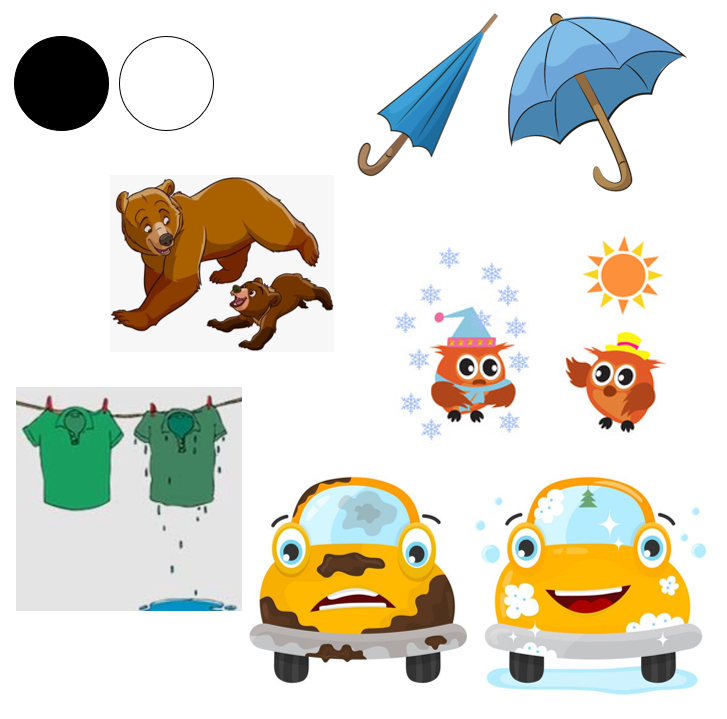 NAJ TI NAMIGNEM: BEL – ČRN KROG, ODPRT – ZAPRT DEŽNIK, VELIK – MAJHEN MEDVED, MRZLO – TOPLO VREME, SUHA – MOKRA MAJICA, UMAZAN – ČIST AVTO. KOLIKO TI JIH JE USPELO UGANITI?TEM BESEDAM PRAVIMO, BESEDE Z NASPROTNIM POMENOM. SEDAJ PA POMISLI, KATERI NASPROTI POMEN LAHKO DODAŠ NASLEDNJIM BESEDAM:DOLG PRAZENLAHEKHITERSPREDAJREŠITEV: KRATEK, POLN, TEŽAK, POČASEN, ZADAJ.ZA KONEC PA ODPRI ORANŽEN DELOVNI ZVEZEK, 2. DEL TER REŠI STRAN 11: 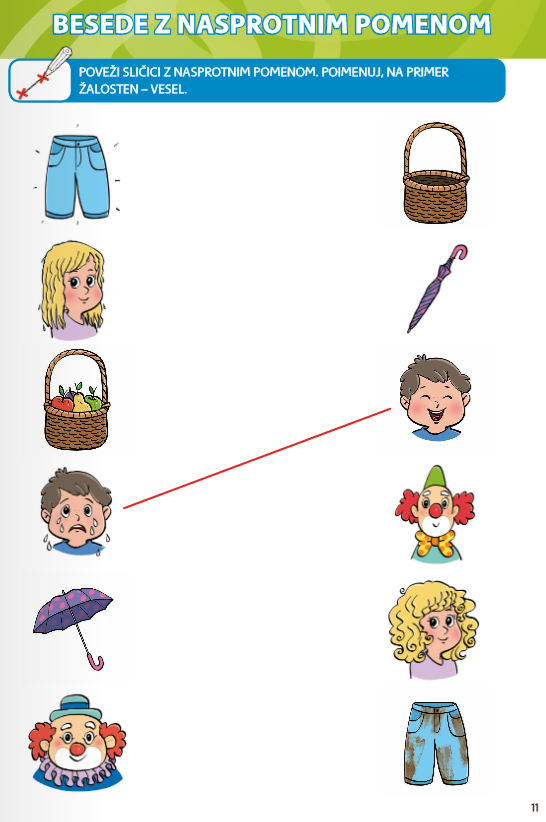 MATEMATIKATELESAZA ZAČETEK POIMEMUJ OBLIKE TELES NASLEDNJIH PREDMETOV: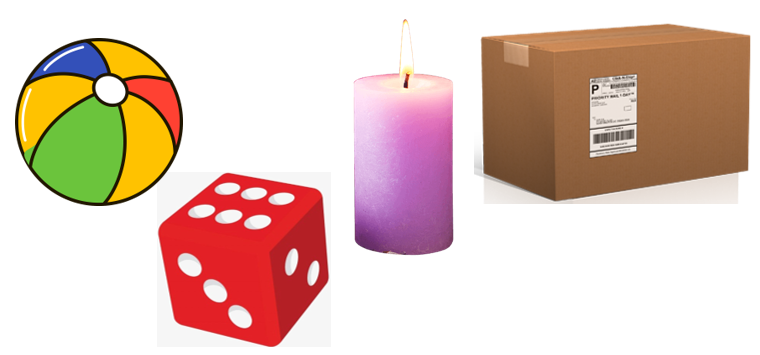 (ŽOGA – KROGLA, IGRALNA KOCKA – KOCKA, SVEČA – VALJ, PAKET – KVADER)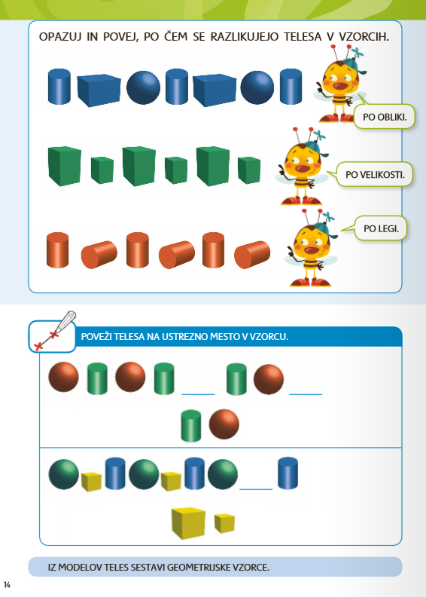 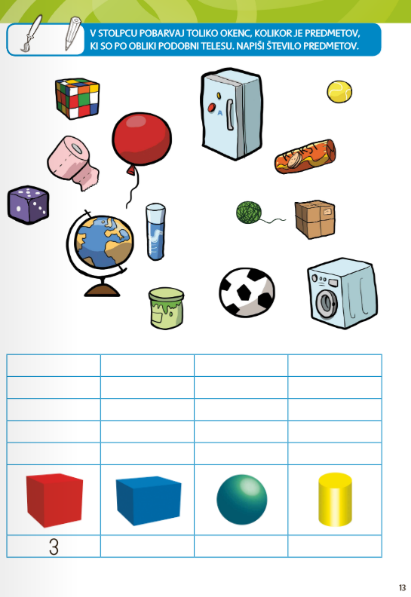 SEDAJ PA ODPRI MATEMATIČNI DELOVNI ZVEZEK, 2.DEL IN REŠI STRANI 13 TER 14. PRI NALOGI NA STRANI 13 UPOŠTEVAJ, DA STOLPCE VEDNO BARVAMO OD SPODAJ NAVZGOJ! TOREJ ZAČNI BARVATI PRVI PRAZEN PROSTOR NAD TELESOM IN POTEM BARVAJ NAVZGOR GLEDE NA ŠTEVILO PREDMETOV DOLOČENE OBLIKE TELESA!LIKOVNA UMETNOSTOglej si PPT predstavitev: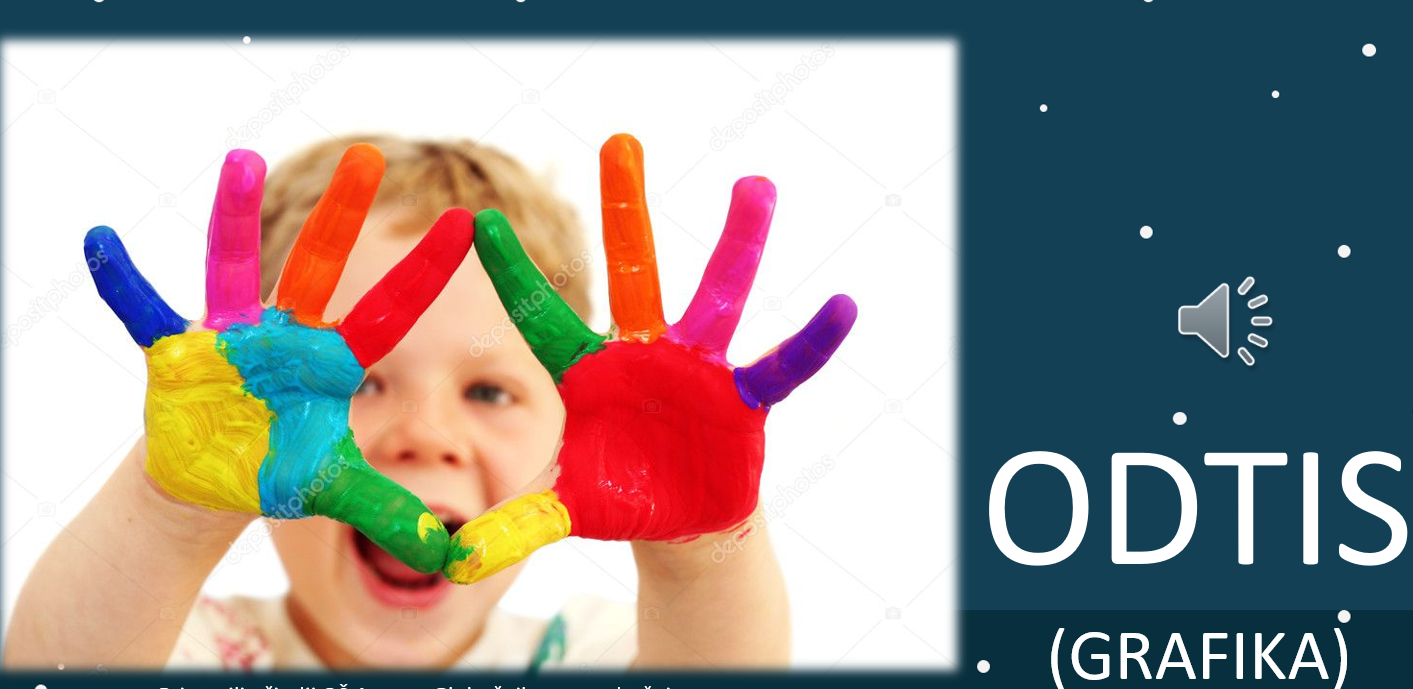 Veselo ustvarjanje!